Zwiercan Małgorzata  /Kukiz15/ 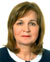 przewodniczącySzczerba Michał  /PO/ 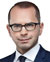 zastępca przewodniczącegoZawiślak Sławomir  /PiS/ 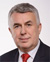 zastępca przewodniczącegoAugustynowska Joanna  /N/ 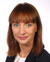 Bańkowski Paweł  /PO/ 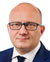 Borowiak Joanna  /PiS/ 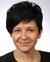 Bukiewicz Bożenna  /PO/ 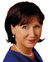 Burzyńska Lidia  /PiS/ 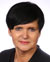 Czochara Katarzyna  /PiS/ 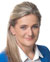 Glenc Teresa  /PiS/ 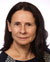 Henczyca Bożena  /PO/ 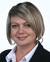 Kaczorowska Alicja  /PiS/ 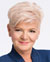 Możdżanowska Andżelika  /PSL/ 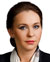 Okła-Drewnowicz Marzena  /PO/ 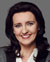 Rusecka Urszula  /PiS/ 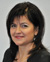 Smirnow Andrzej  /PiS/ 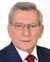 Szlachetka Jarosław  /PiS/ 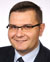 Wróblewska Krystyna  /PiS/ 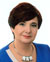 